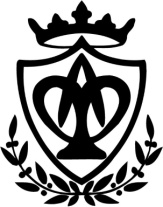 Colegio Pureza de María            MANACORRELACIÓN DE LIBROS DE TEXTO PARA 2º ESOCURSO 2012-2013MATEMÁTIQUES (Catalán)ISBN (978-84-667-7074-3)ED. ANAYACIENCIES DE  2n ESO. Projecte 3.16 (Catalán)  ISBN (978-84-661-2891-9)ED. CRÜILLALLENGUA I LITERATURA 2n ESO Col. La casa del saberISBN (978-84-680-0522-5)ED. SANTILLANATECNOLOGÍA (Castellano)I (Libro de 2º de ESO)ISBN (978-84-678-0110-1)ED. ANAYALENGUA  Y LITERATURA 2º ESOCol. Proyecto la casa del saberISBN (978-84-680-0011-4)V1 978-84-294-5508-3V2 978-84-294-6118-3V3 978-84-180-0011-4ED. SANTILLANALENGUA CATALANA 2º ESOCatalánCol. Proyecto baseCatalánISBN (978-84-307-4917-1)ED. TEIDELENGUA CASTELLANA 2º ESOCastellano Col. Proyecto baseCastellano ISBN (978-84-307-4915-2)ED. TEIDECIVES (CIÉNCIES SOCIALS, GEOGRAFÍA I HISTORIA)ACTIVITATS CIVES 2ºISBN (978-84-682-0923-4)ISBN (978-84-316-8953-7)ED. VICENS VIVESINGLÉS  “REAL ENGLISH ESO (Linda Marks y Charlotte Addison)STUDENT’S  BOOK ONE ISBN (978-9963-48-218-4)WORKBOOK ONE. ISBN (978-9963-48-220-7)ED. BURLINGTON BOOKSRELIGIÓN CATÓLICA  Proyecto SiquemCastellanoISBN (978-84-675-5373-4)ED. SMALEMÁN PINGPONG NEU 2  LEHRBUCH ISBN (3-19-001655-0)ARBEITSBUCHISBN (3-19-011655-8)ED. MAX HUEBER VERLAGEDUCACIÓN PARA LA CIUDADANÍAISBN (978-84-294-4454-4)ED. SANTILLANA